RechtsgrondenDit besluit is gebaseerd op: het artikel 5, 8° van het decreet van 7 mei 2004 tot oprichting van het publiekrechtelijk vormgegeven extern verzelfstandigd agentschap "Vlaamse Dienst voor Arbeidsbemiddeling en Beroepsopleiding"gewijzigd bij decreten van 24 april 2015 en van 7 juli 2017;artikel 20 van de bijzondere wet van 8 augustus 1980 tot hervorming der instellingen;het Wijk-werkendecreet van 7 juli 2017, gewijzigd bij het decreet van 8 juni 2018.VormvereistenDe volgende vormvereisten zijn vervuld:De raad van bestuur van de Vlaamse Dienst voor Arbeidsbemiddeling en
Beroepsopleiding heeft een positief advies gegeven op 14 juni 2023De Inspectie van Financiën heeft een positief advies gegeven op 22 juni 2023Met toepassing van artikel 31 §2, 2° van het Besluit van de Vlaamse Regering van 17 mei 2019 ter uitvoering van de Vlaamse Codex Overheidsfinanciën van 29 maart 2019, is voor dit dossier het gemotiveerd akkoord van de Vlaamse minister, bevoegd voor de begroting, niet vereist.Het ontwerp van besluit werd in overeenstemming gebracht met het Wetgevingstechnisch - en Taaladvies nr. 2023/265, gegeven op 29 juni 2023.De Vlaamse toezichtcommissie voor de verwerking van persoonsgegevens heeft advies nr. 2023/114 gegeven op 12 september 2023. De Gegevensbeschermingsautoriteit heeft advies nr. 65/2023 gegeven op 15 september 2023. Met toepassing van artikel 84, § 5, van de wetten “op de Raad van State”, gecoördineerd op 12 januari 1973, heeft de Raad van State op 22 december 2023 beslist om geen advies te verlenen in het kader van voorliggend ontwerp van besluit. MotiveringDit besluit is gebaseerd op de volgende motieven:- Er zijn aanpassingen nodig aan het besluit van de Vlaamse Regering van 29 september 2017 betreffende wijk-werken (hierna: Besluit Wijk-werken) om vanaf 17 december 2023 de uitgifte van de wijk-werkcheques door VDAB mogelijk te maken. VDAB lanceerde in 2021 en 2022 een oproep om de uitgifte van de wijk-werkcheques uit te besteden, maar geen enkele uitgiftemaatschappij was bereid zich kandidaat te stellen. Om de uitgifte van de wijk-werkcheques en de continuïteit van de maatregel niet in het gedrang te brengen, zal VDAB de uitgifte overnemen.- De analyse en de evaluatie van de maatregel wijk-werken brachten een aantal verbeterpunten aan het licht. Dit ontwerp van besluit bevat een aantal wijzigingsvoorstellen om daaraan tegemoet te komen.- Het besluit van de Vlaamse Regering van 29 september 2017 betreffende wijk-werken wordt ook aangepast aan de bepalingen van het decreet van 22 december 2017 over het lokaal bestuur, en aan de regelgeving over maatwerk bij individuele inschakeling die in werking treedt vanaf 1 juli 2023. InitiatiefnemerDit besluit wordt voorgesteld door de Vlaamse minister van Economie, Innovatie, Werk, Sociale Economie en Landbouw.Na beraadslaging,Art. 3. In hetzelfde besluit, het laatst gewijzigd bij het besluit van de Vlaamse Regering van 17 december 2021, wordt een artikel 11/1 ingevoegd, dat luidt als volgt:Art. 4. Artikel 13 van hetzelfde besluit wordt vervangen door wat volgt:“Art. 13. De wijk-werker ontvangt 4,10 euro voor elke wijk-werkcheque die op zijn naam is geregistreerd.”.Art. 5. In artikel 15, eerste lid, van hetzelfde besluit worden de woorden “of de OCMW-vereniging” vervangen door de zinsnede “, de interlokale vereniging of de vereniging of vennootschap voor maatschappelijk welzijn”.Art. 6. In artikel 18 van hetzelfde besluit worden de volgende wijzigingen aangebracht:1° in punt 1° wordt de zinsnede “hoofdstuk III, afdeling 2, van het decreet van 6 juli 2001 houdende de intergemeentelijke samenwerking” vervangen door de zinsnede “deel 3, titel 3, hoofdstuk 3, afdeling 2, van het decreet van 22 december 2017 over het lokaal bestuur”;2° in punt 2° wordt de zinsnede “hoofdstuk III, afdeling 3, van het voormelde decreet van 6 juli 2001” vervangen door de zinsnede “deel 3, titel 3, hoofdstuk 3, afdeling 3, van het voormelde decreet van 22 december 2017”;3° in punt 3° wordt de zinsnede “hoofdstuk III, afdeling 3, van het voormelde decreet van 6 juli 2001” vervangen door de zinsnede “deel 3, titel 3, hoofdstuk 3, afdeling 3, van het voormelde decreet van 22 december 2017”;4° punt 4° en punt 5° worden vervangen door wat volgt:“4° een interlokale vereniging als vermeld in deel 3, titel 3, hoofdstuk 2, van het voormelde decreet van 22 december 2017, als een van de deelnemende gemeenten aangesteld wordt als beherende gemeente die de vereniging vertegenwoordigt;5° een vereniging of vennootschap voor maatschappelijk welzijn als vermeld in deel 3, titel 4, van het voormelde decreet van 22 december 2017.”.Art. 7. In artikel 19 van hetzelfde besluit worden de woorden “of de OCMW-vereniging” vervangen door de zinsnede “, de interlokale vereniging of de vereniging of vennootschap voor maatschappelijk welzijn”.Art. 8. Artikel 22 van hetzelfde besluit wordt vervangen door wat volgt:“Art. 22. Na de prestatie van de wijk-werker registreert de gebruiker op elektronische wijze de wijk-werkcheque voor die prestatie. 	De gebruiker doet de registratie, vermeld in het eerste lid, uiterlijk vijf dagen na het einde van de maand waarin de wijk-werker de prestatie heeft geleverd.De organisator controleert of de prestatie geleverd is tijdens de geldigheidsduur van de cheque en of de cheque is geregistreerd binnen de termijn, vermeld in het tweede lid.”.Art. 10. In artikel 24 van hetzelfde besluit wordt het tweede lid vervangen door wat volgt:“De registratie van de wijk-werkcheque door de gebruiker geeft aanleiding tot de uitbetaling van de vergoeding, vermeld in artikel 13, 14 en 40.”.Art. 11. Aan artikel 30 van hetzelfde besluit worden een punt 7° tot en met 8° toegevoegd, die luiden als volgt:“7°  politiezones;8°  hulpverleningszones.”.Art. 12. In artikel 35 van hetzelfde besluit wordt het woord “uitgiftemaatschappij” vervangen door het woord “verstrekker”.Art. 13. Artikel 36 van hetzelfde besluit wordt vervangen door wat volgt:Art. 14. In artikel 37 van hetzelfde besluit, gewijzigd bij het besluit van de Vlaamse Regering van 3 april 2020 en het ministerieel besluit van 16 april 2021, worden de volgende wijzigingen aangebracht:1° het tweede lid en het derde lid worden opgeheven;2° in het bestaande vierde lid, dat het tweede lid wordt, wordt de zinsnede “vervaldatum alsook de termijnen van verlenging, zoals vermeld in lid twee en drie,” vervangen door de woorden “vervaldatum van de wijk-werkcheques”.Art. 15. In artikel 38 van hetzelfde besluit worden de volgende wijzigingen aangebracht:1° in paragraaf 1, eerste lid, wordt het woord “uitgiftemaatschappij” vervangen door het woord “verstrekker”;Art. 16. Artikel 39 van hetzelfde besluit wordt opgeheven.Art. 17. In artikel 40 van hetzelfde besluit, gewijzigd bij het besluit van de Vlaamse Regering van 17 december 2021, worden de volgende wijzigingen aangebracht:1° in het eerste lid, 1°, wordt het woord “uitgiftemaatschappij” vervangen door het woord “verstrekker”;2° het tweede lid en het derde lid worden opgeheven.Art. 18. Artikel 42 van hetzelfde besluit wordt vervangen door wat volgt:“Art. 42. §1. Gedurende veertien kalenderdagen vanaf de dag na de dag waarop de gebruiker de wijk-werkcheques heeft aangekocht, kan de gebruiker de voormelde aankoop herroepen.Het herroepingsrecht, vermeld in het eerste lid, bestaat alleen voor de aankoop in kwestie in zijn geheel.Als de gebruiker de aankoop herroept conform het eerste lid, wordt de gebruiker voor 100% van de totale waarde terugbetaald door de verstrekker. §2. De gebruiker kan aan de verstrekker de terugbetaling vragen van de wijk-werkcheques die hij heeft aangekocht, maar die nog niet zijn gebruikt en die nog geldig zijn. De verstrekker betaalt aan de gebruiker die de terugbetaling vraagt, vermeld in het eerste lid, de aanschafprijs van de wijk-werkcheques terug, na aftrek van de administratiekosten ten bedrage van 10%. §3. De verstrekker bezorgt jaarlijks vóór 1 maart aan de gebruiker, vermeld in artikel 30, 1°, van dit besluit, een fiscaal attest met de vermelding van de aanschafprijs van de wijk-werkcheques die zijn aangekocht tijdens het voorafgaande kalenderjaar. Van het voormelde bedrag wordt de aanschafprijs van de wijk-werkcheques, die de verwerker conform paragraaf 2 tijdens hetzelfde kalenderjaar aan de gebruiker heeft terugbetaald, in mindering gebracht. De gegevens, vermeld in de voormelde fiscale attesten, worden door de verstrekker ook vóór 1 maart bezorgd aan de dienst die bevoegd is voor de inkomstenbelastingen.”.Art. 19. In artikel 45, 50 en 57 van hetzelfde besluit wordt het woord “uitgiftemaatschappij” vervangen door het woord “verstrekker”.Hoofdstuk 3. SlotbepalingenArt. 20. Op de wijk-werkcheques die aangekocht worden vóór 17 december 2023, blijft de regelgeving van toepassing zoals die geldt op 16 december 2023.Art. 21. Artikel 1, 1°, treedt in werking op 1 juli 2023.	Artikel 1, 2°, treedt in werking op 1 juli 2025.	Artikel 2 tot en met 20 treden in werking op 17 december 2023.De minister-president van de Vlaamse Regering,Jan JAMBONDe Vlaamse minister van Economie, Innovatie, Werk, Sociale Economie en Landbouw,Jo BROUNS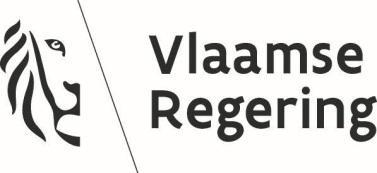 